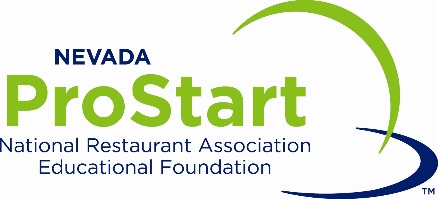 Venue TBAFebruary 2, 2018The Nevada Restaurant Association Educational Foundation is proud to announce the Sixteenth Annual Nevada ProStart Invitational® Friday, February 2, 2018The Nevada ProStart Invitational showcases the culinary and academic talents of high school ProStart students. Winning teams receive medals, trophies and scholarships to pursue post-secondary education. All competitors enjoy the opportunity to meet and network with their peers, post-secondary representatives and industry partners.  To be represented at the Nevada ProStart Invitational, the school must complete and return a signed copy of the “Intent to Participate” on the following page along with payment in full.  _________________________________________________________________________Eligibility Summary:This information is provided as a guide only; for specific details on eligibility and other information refer to the official Rules. For questions, contact Sophie Ayache, Nevada ProStart Event Coordinator (sayache@nvrestaurants.com).Students may compete in both competitions. (please send details asap so we can schedule accordingly)Competing team members must be currently enrolled as of the date of NvPSI in a confirmed ProStart program. Each team must be comprised of 2 to 4 competing students, 1 optional team manager (5 total students), 1 educator and 1 optional industry mentor (total maximum of 7 individuals). Students may compete in the Nevada ProStart Invitational for two years only, regardless of school enrollment status. The two Invitationals may be consecutive or non-consecutive.Competition space will be allocated only for teams from schools that sign and return the following “Intent to Participate” form and made full payment to the NvRAEF no later than November 15, 2017.Schools are responsible for making their own travel arrangements and for the cost of travel, housing, transportation, and incidental expenses. Cost estimates are provided for planning and budgeting purposes on the attached “Logistics and Cost Estimates” page.To avoid cancelations, we will charge $50 registration fee per student, refundable upon completion of all competition segments student has registered for.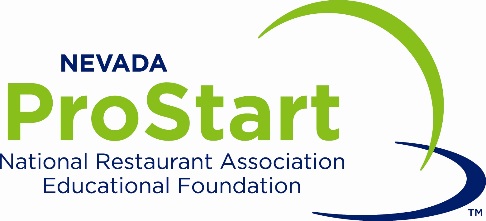 Intent to Participate Form2018 Nevada ProStart InvitationalComplete this registration form for all student participants.  Please print carefully as this form will be used for press release and program information. Submit team member names by DECEMBER 4, 2017. If team member names are submitted after the deadline, those students’ names may not appear in the printed competition program.  We prefer that students do NOT compete in both Culinary AND Management but will do our best to accommodateSchool:Educator’s Name:Mentor’s Name:Mentor’s Company: Total Number of Students Competing:Culinary CompetitionNumber of teams						                      _______Number of students on team(s) (minimum of 2, maximum of 5)         _______Management CompetitionNumber of teams						                       _______Number of students on team(s) (minimum of 2, maximum of 5)          _______Cake Decorating (Buttercream) CompetitionNumber of students 						            _______Cake Decorating (Tiered cake) CompetitionNumber of students 						            _______Edible Centerpiece CompetitionNumber of students              					            _______Total number of students                                                     					            _______COMPETITION PAYMENT FORMComplete this payment form for all student participants.  The registration fee is $50.00 per student.Payments are REFUNDABLE upon completion of all competition segments student has registered for.Payments will not be returned to any student of a team, if the team does not compete. Payment will not be returned to any student registered in individual contest and not competing. Payment will be refunded when applicable the week of February 5th. Please make checks payable to: Nevada Restaurant Association Educational Foundation. Submit payment [credit card or check] by Wednesday, November 15, 2017. School:            				  Teacher:     Number of students      @ $50.00 each equals total payment due:     Number of students competing in multiple events     Please specify:Type of Card:   Visa            Mastercard            Discover            American ExpressCredit Card Number:     Exp Date:     	            Security Code:                      Billing Zip Code:     Name on Card:     Check Number:     *If paying by credit card, you may send payment info via email to Sophie at sayache@nvrestaurants.com  If mailing a check, please send to Sophie Ayache, Nevada Restaurant Association Educational Foundation, 1500 E Tropicana Ave Suite 114A, Las Vegas, NV 89119. **All payments are due by Wednesday, November 15, 2017. Competition space will be allocated only for students whose payment has been received in full. Signatures________________________________________________________________________________School’s Name			                                           Signature of EducatorReturn this completed and signed form no later than Wednesday, November 15, 2017 to:Sophie Ayache, Nevada ProStart Event Coordinator (sayache@nvrestaurants.com)2018 CULINARY COMPETITIONTeam Manager2018 Management Competition Team Manager2018 Buttercream Cake Decorating Competition2018 Tiered Cake Decorating Competition2018 Edible CenterpieceHigh School Teacher StudentHome AddressCityZipPhoneEmail AddressStudentHome AddressCityZipPhoneEmail AddressStudentHome AddressCityZipPhoneEmail AddressStudentHome AddressCityZipPhoneEmail AddressAlternateHome AddressCityZipPhoneEmail AddressHigh School Teacher Student Home AddressCityZipPhoneEmail AddressStudentHome AddressCityZipPhoneEmail AddressStudentHome AddressCityZipPhoneEmail AddressStudentHome AddressCityZipPhoneEmail AddressAlternate Home AddressCityZipPhoneEmail AddressHigh School Teacher StudentHome AddressCityZipPhoneEmail AddressStudentHome AddressCityZipPhoneEmail AddressStudentHome AddressCityZipPhoneEmail AddressStudentHome AddressCityZipPhoneEmail AddressStudentHome AddressCityZipPhoneEmail AddressHigh School Teacher StudentHome AddressCityZipPhoneEmail AddressStudentHome AddressCityZipPhoneEmail AddressStudentHome AddressCityZipPhoneEmail AddressStudentHome AddressCityZipPhoneEmail AddressStudentHome AddressCityZipPhoneEmail AddressHigh School Teacher StudentHome AddressCityZipPhoneEmail AddressStudentHome AddressCityZipPhoneEmail AddressStudentHome AddressCityZipPhoneEmail AddressStudentHome AddressCityZipPhoneEmail AddressStudentHome AddressCityZipPhone